20 октября 2018 г. прошла акция «Память в наших сердцах». Мероприятие по уборке территорий памятных мест было организовано органами местного самоуправления ВМО п.Серово.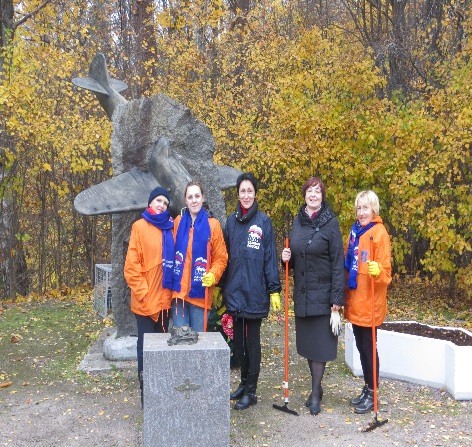 В мероприятии приняли участие жители поселка и органы местного самоуправления.В ходе проведения акции были убраны территории, прилегающие к: - Братскому захоронению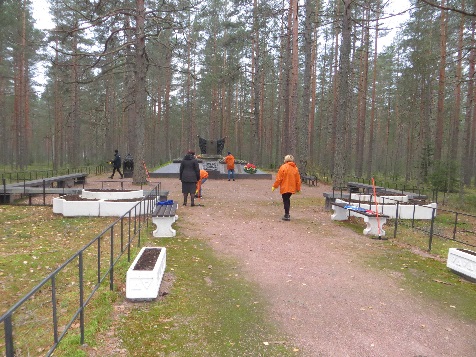 - памятному знаку летчика Героя Советского Союза В.Г.Серову 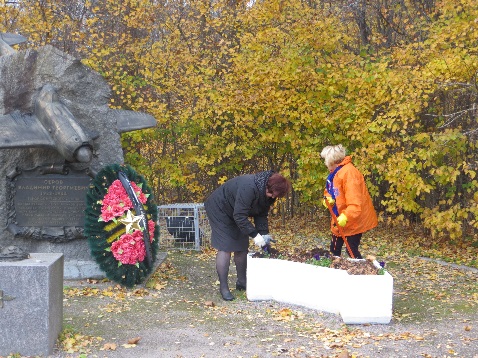 - русскому писателю Л.Н. Андрееву. 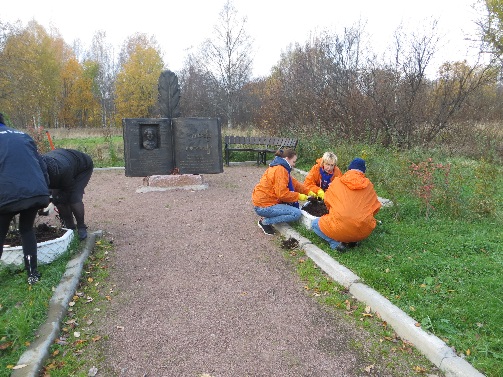 